＜簽到表＞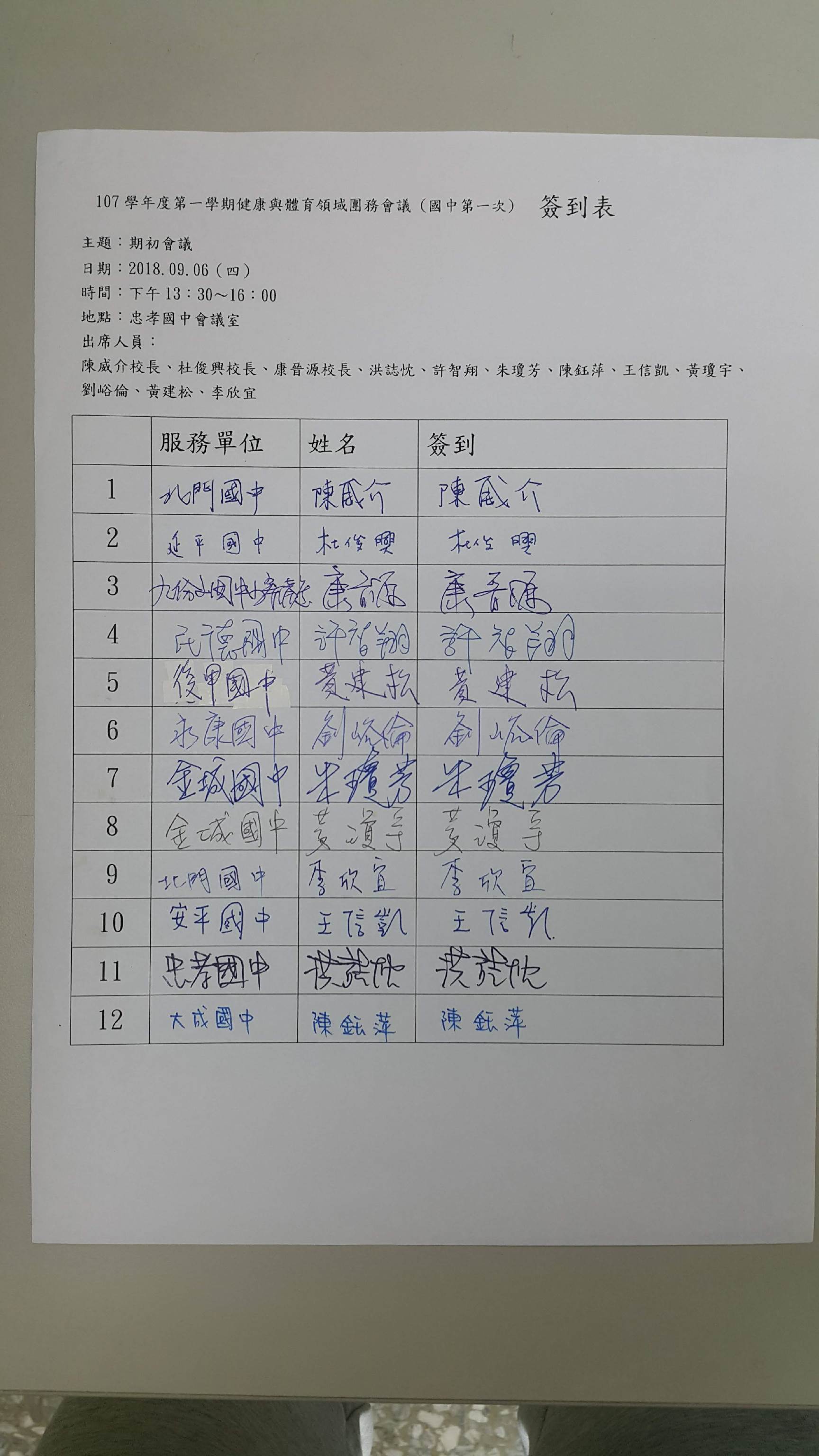 ＜照片＞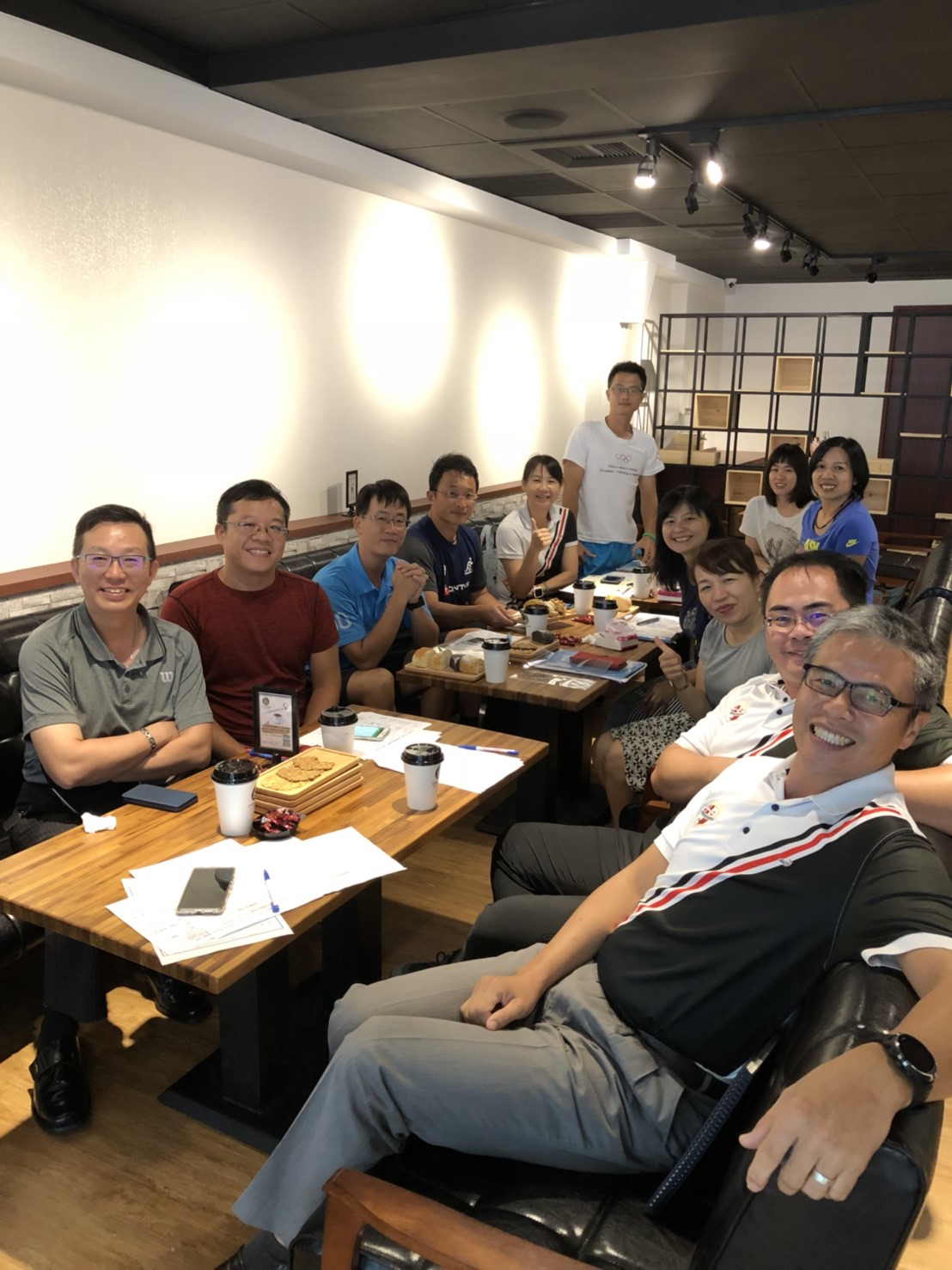 臺南市 107學年度第1學期國民教育輔導團健康與體育領域 團務會議臺南市 107學年度第1學期國民教育輔導團健康與體育領域 團務會議臺南市 107學年度第1學期國民教育輔導團健康與體育領域 團務會議臺南市 107學年度第1學期國民教育輔導團健康與體育領域 團務會議會議名稱第一次團務會議會議地點忠孝國中會議室出席人員陳威介校長、康晉源校長、杜俊興校長、洪誌忱老師、朱瓊芳主任、許智翔老師、陳鈺萍老師、王信凱老師、黃瓊宇老師、劉峪倫老師、黃建松主任、李欣宜老師陳威介校長、康晉源校長、杜俊興校長、洪誌忱老師、朱瓊芳主任、許智翔老師、陳鈺萍老師、王信凱老師、黃瓊宇老師、劉峪倫老師、黃建松主任、李欣宜老師陳威介校長、康晉源校長、杜俊興校長、洪誌忱老師、朱瓊芳主任、許智翔老師、陳鈺萍老師、王信凱老師、黃瓊宇老師、劉峪倫老師、黃建松主任、李欣宜老師紀錄人洪誌忱老師會議日期107年09月06日(週四)13：30：00~16：00團務報告一、近期行事工作報告（洪誌忱老師）：（一）團員介紹及工作責任分配（二）107學年度第一學期到校服務及研習（附件）（三）107學年第一學期年行事曆（附件）一、近期行事工作報告（洪誌忱老師）：（一）團員介紹及工作責任分配（二）107學年度第一學期到校服務及研習（附件）（三）107學年第一學期年行事曆（附件）一、近期行事工作報告（洪誌忱老師）：（一）團員介紹及工作責任分配（二）107學年度第一學期到校服務及研習（附件）（三）107學年第一學期年行事曆（附件）討論事項一、107學年度第一學期到校服務及研習二、107學年第一學期年行事曆三、107年精進計畫（到校服務及研習主題擬定相關事宜）1.到校服務（備觀議課）： 2.108學年度研習主題①有效教學②閱讀融入③品德教育④生命教育⑤食育四、其他一、107學年度第一學期到校服務及研習二、107學年第一學期年行事曆三、107年精進計畫（到校服務及研習主題擬定相關事宜）1.到校服務（備觀議課）： 2.108學年度研習主題①有效教學②閱讀融入③品德教育④生命教育⑤食育四、其他一、107學年度第一學期到校服務及研習二、107學年第一學期年行事曆三、107年精進計畫（到校服務及研習主題擬定相關事宜）1.到校服務（備觀議課）： 2.108學年度研習主題①有效教學②閱讀融入③品德教育④生命教育⑤食育四、其他臨時動議